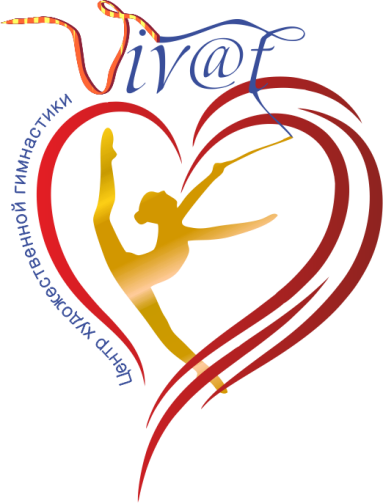 Для занятий художественной гимнастикой в нашем Центре Вам понадобится:Тренировочная форма Центра (Лосины/шорты + футболка или гимнастический купальник) и носки, полупальцыГимнастическая скакалка (graciasport.com)Обруч (по высоте от пола до тазовой кости)Гимнастический мяч FIG или профессиональной фирмы Грузы (200-250 гр. на каждую ногу)Резина для растяжки (средней тяжести)Сменная обувь (для того, чтобы дойти до зала)Документы, согласно перечнюВолосы необходимо собрать в пучок